Фото №3/3Запасной выход №2.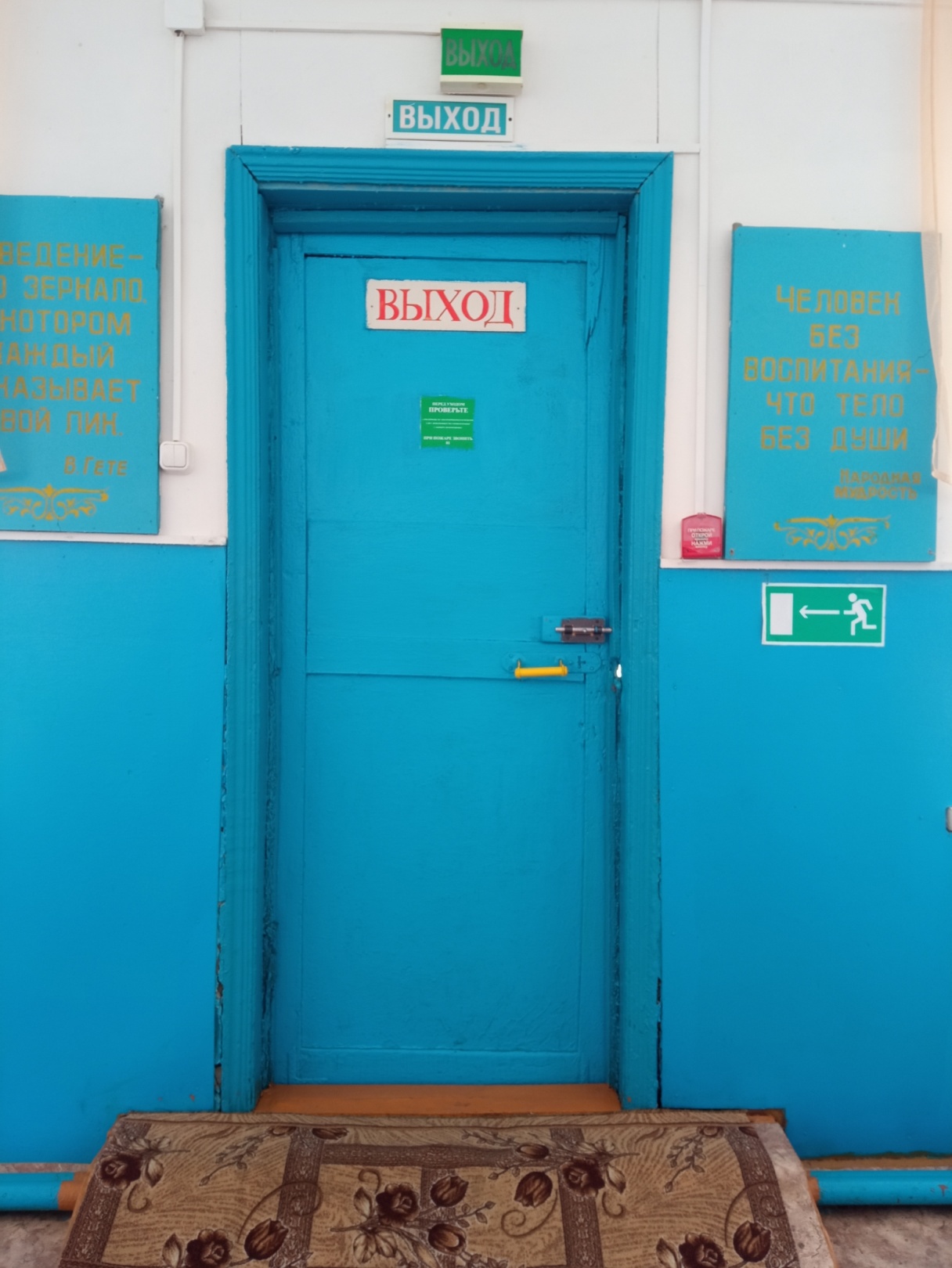 